БИЈЕЉИНА, 23.12.2019. године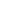  „ДЈЕЧАЦИ 2006“Селекција регија Херцеговина – РоманијаОбавеза сваког клуба је да потврди да је сагласан да играчи  који су чланови истог, наступају за селекцију
регија Херцеговина – Романија или да најаве недолазак истих, најкасније до 30.12.2019. године и то директно тренеру селекције, Драгиши Корачевићу (065/498-557).Клубови су, такође, дужни да обезбједе долазак играча у Бања Луку  11.01.2020. гпдине.
 Играчи имају ОБАВЕЗУ да са собпм понесу здравствену књижицу, без које неће моћи да наступају, шортс и патике (голманску опрему), бијелу мајицу и лопту.
 Окупљаое играча је у СПОРТСКОЈ ДВОРАНИ БОРИК У БАЊА ЛУЦИ ОД 8:30 ДО 9:00 ЧАСОВА У СУБОТУ, 11.01.2020. ГОДИНЕДрагиша Корачевић (РК „Леотар“)     Бране Божић (РК „Славија“) Р. бр. ИМЕ И ПРЕЗИМЕКЛУБПОЗИЦИЈА1.Михајло ВујадиновићРК ,,Херцеговина“Голман2.Павле ЦрногорацРК ,,Славија“Голман3.Милан КулашРК ,,Леотар“Голман4.Лука БозалаРК ,,Славија“Лијево крило5.Милан ШекарићРК ,,Вишеград“Лијево крило6.Марко СпаићРК ,,Леотар“Лијево крило7.Алекса НинковићРК ,,Леотар“Лијеви бек8.Огњен МилутиновићРК ,,Славија“Лијеви бек9.Ђорђе КљакићРК ,,Херцеговина“Лијеви бек10.Алекса ВучићРК ,,Херцеговина“Средњи бек11.Игор ТурнићРК ,,Леотар“Средњи бек12.Дарко РадовановићРК ,,Славија“Средњи бек13.Урош ЗечевићРК ,,Херцеговина“Десни бек14.Милан ИлићРК ,,Леотар“Десни бек15.Иван БољанићРК ,,Гласинац“Десни бек16.Дамјан МилошевићРК ,,Славија“Десно крило17.Марко АнђушићРК ,,Леотар“Десно крило18.Гојко ГавриловићРК ,,Леотар“Пивот19.Јован МавракРК ,,Херцеговина“Пивот20.Данило РацковићРК ,,Вишеград“Пивот